Отчет по проведению декады ко Дню пожилых людей в СОШ №27 со 2 по 12 октября 2017-года    «Осень жизни молодой»Цель:  1) воспитывать чуткое, бережное, внимательное отношение к пожилым людям;сохранения и развития культурных традиций, воспитания у граждан уважительного отношения  к  пожилым людям.1) На основании плана ГУО организатор по воспитательной работе совместно с зам директором по ВР составили план декады. (План декады прикреплено)2) В течение недели членами ДЮО «Город – 27» проводились акция по сбору добровольной помощи пожилым людям, в которой приняли участие все классы с 1 по 11. Собрали денежную сумму в размере 4500 сом. На эту сумму купили конфеты, печенья и виноград пожилым людям и вместе с концертной программой дети съездили в Дом пожилых людей Первомайского района. (фото отчет)3) Под руководством  учителя  ИХТ  Зубовой Н. В.  На первом этаже в течении месяца работала выставка рисунков 1-4 классов на тему: «Мои любимые бабушка и дедушка». Также проведен конкурс стенгазет среди 5-7 классов «Доброта спасет мир!» Независимое жюри оценила работу учеников и распределила призовые места. За лучшие работы ученики были награждены грамотами.4) Очень памятно и интересно прошло мероприятие, посвященное Дню Учителя. На торжественное мероприятие были приглашены наши учителя-пенсионеры. Силами учителей и учащихся школы была приготовлена  концертно-развлекательная программа. Учителя и настоящие, и бывшие получили подарки и цветы. Также поздравили членов Совета ветеранов Первомайского района. В этот же день,  в рамках акции «Открытка ветерану педагогического труда» учащиеся кружка «Акварелька» сделали своими руками открытки нашим ветеранам педагогического труда. Учителя пожилого возраста были тронуты подделками ребят. 5) В течении декады классные руководители, в целях воспитания уважение к старшим и трудолюбию с детьми в внеурочное время провели помощь на дому пожилым людям Первомайского района. 6) Классные руководители по плану провели в классах классные часы на тему: «Не обижайте старость».Весь месяц в школе Подводя итоги проведенных мероприятий  можно отметить, что учащиеся  принимали активное участие и с большим удовольствием старались оказать свою помощь. Поставленные цели и задачи достигнуты. Вместе с членами школьного само-управления поставили задачу на декабрь месяц: Подготовить концертную программу для пожилых людей и в канун  Нового года поздравить бабушек и дедушек и обрадовать их посещениями. Утверждаю___________________                                                                               Директор СОШ №27                                                                            Носинова Б.Ш.  ______________                                      План декады ко Дню пожилых людей в СОШ №27 со 2 по 12 октября 2017-года    «Осень жизни молодой»Заместитель директора по ВР:                       Коротаева Е.ВФото отчёт проведенных мероприятий: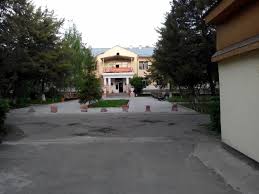 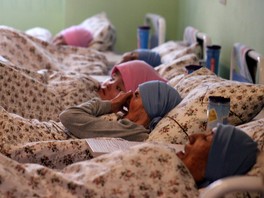 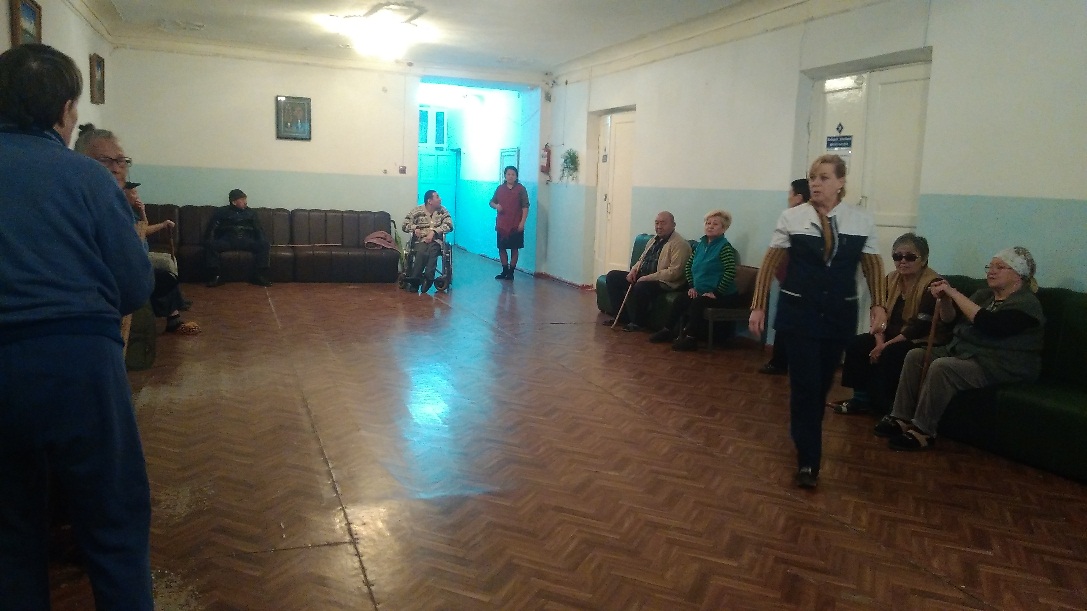 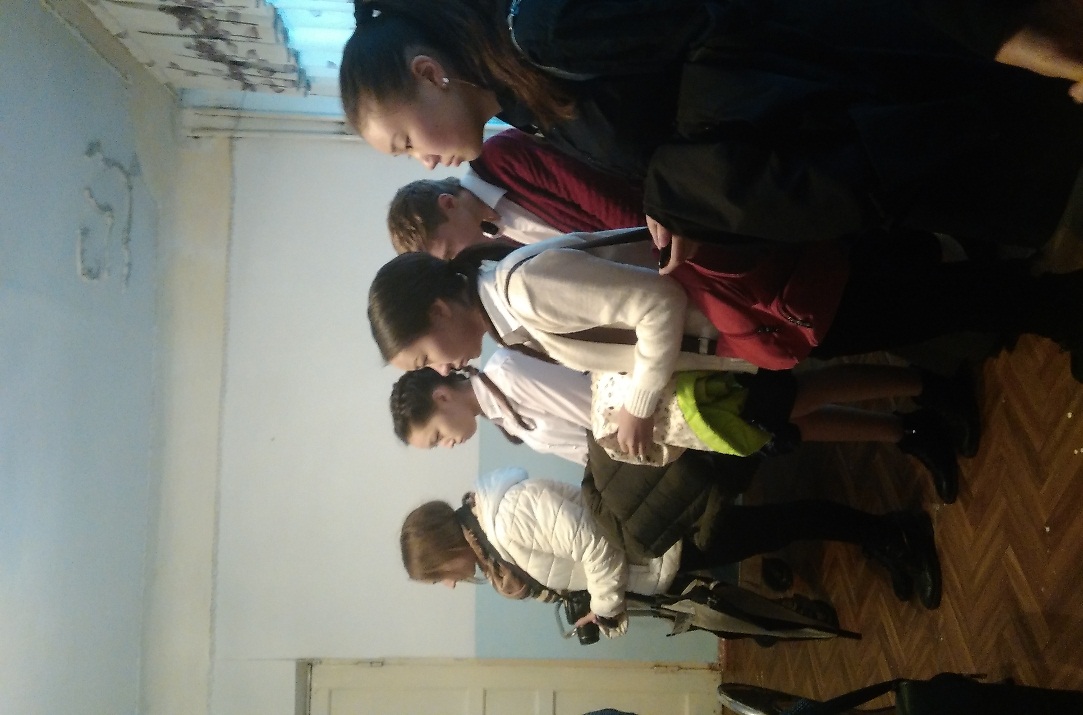 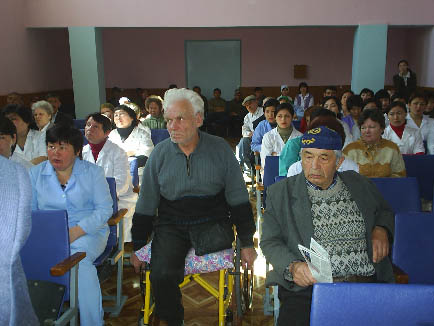 Открытка ветеранам педагогического труда: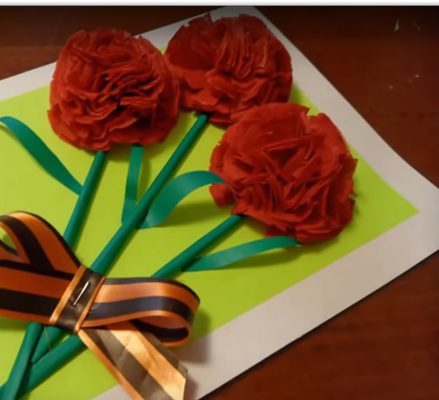 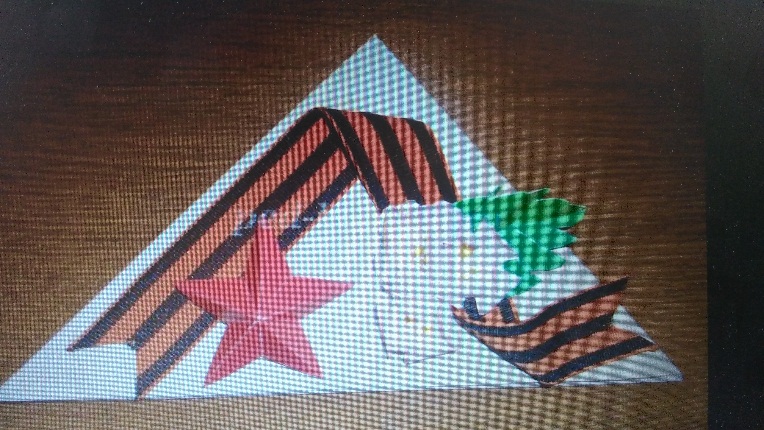 Конкурс рисунков «Мои любимые бабушки и дедушки»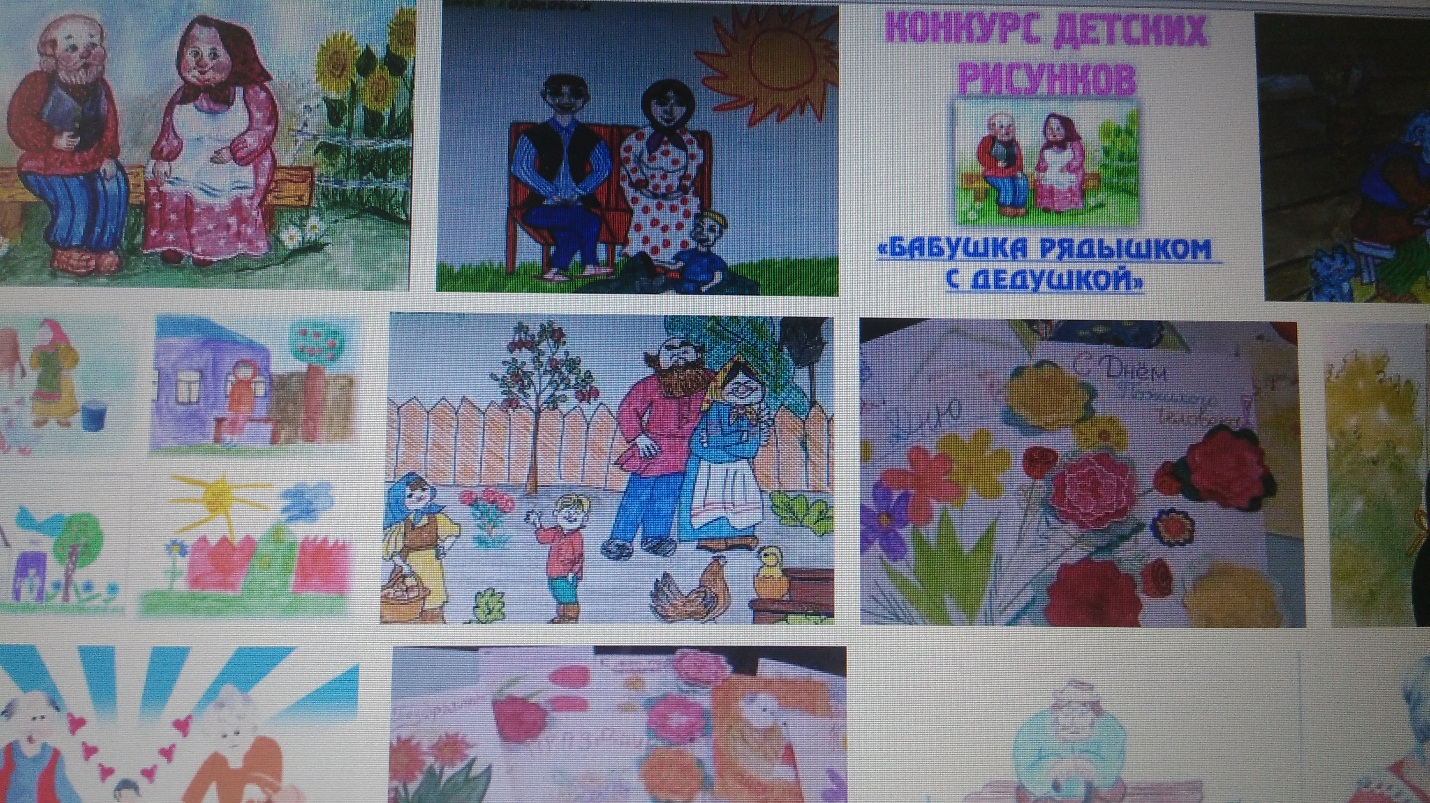 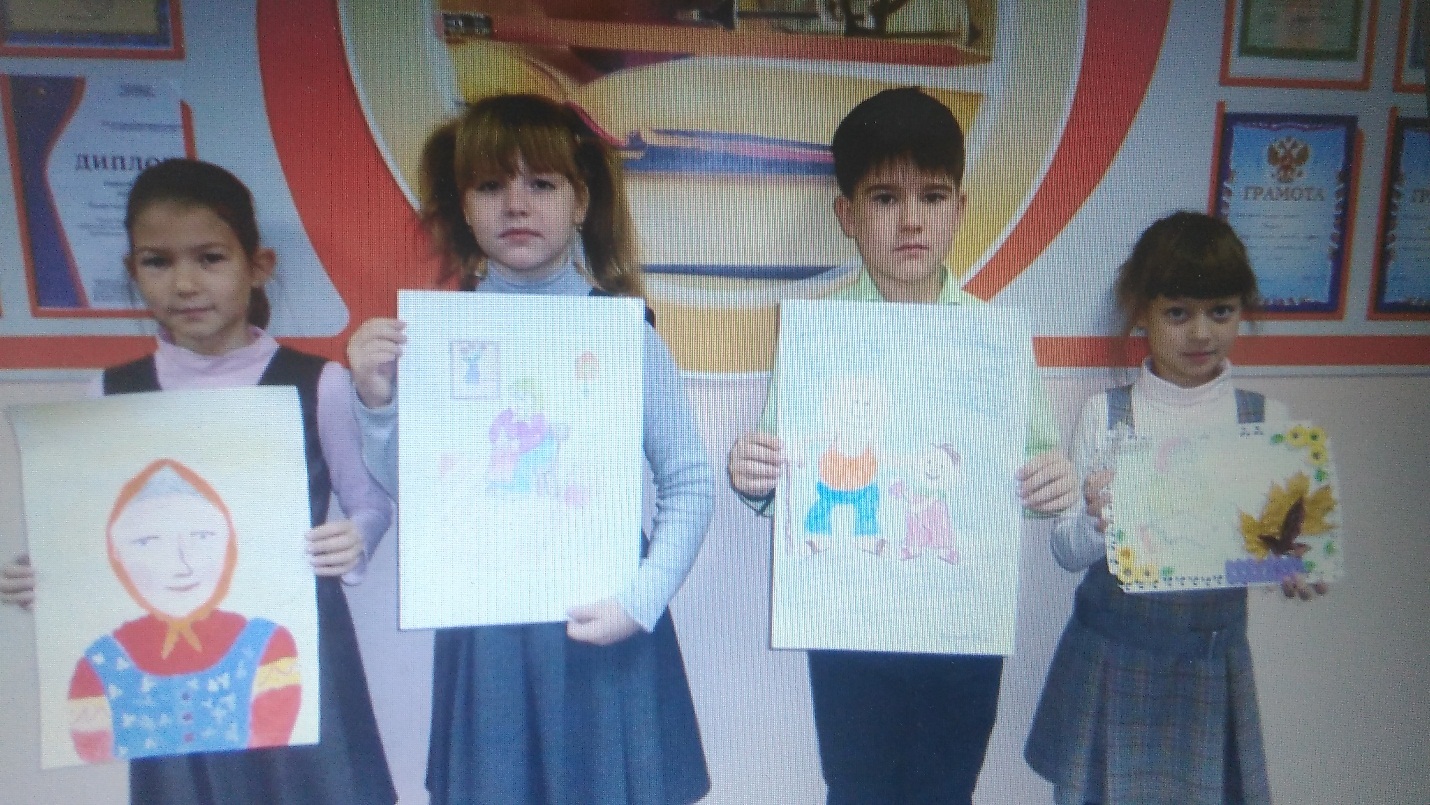 Организатор по воспитательной работе:        Осконалиева М.А№ п/пМероприятия Ответственные Сроки исполнения1Составление план декады мероприятийОрганизатор Осконалиева М.А30.09.20171Организация и проведениеАкции «Милосердия».Посещение дома пристарелыхОрганизатор Осконалиева М.АШСУ3.10.20172Выставка рисунков «Мои любимые бабушка и дедушка»Зубова Н.ВВ течении декады3Помощь пожилым людям на домуКлассные руководителиВ течении декады4Акция «Открытка ветерану педагогического труда».Рук.кружка «Акварелька»5.10.175Классный час «Не обижайте старость»Классные руководителиПо воспитательному плану6Итоги декады и отчет с фотографиямиОрганизатор Осконалиева М.А12.10.2017